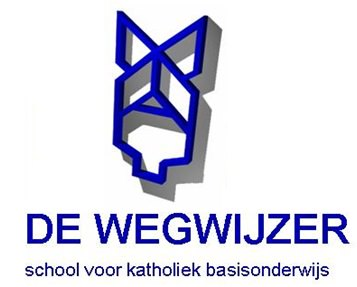 KBS De WegwijzerSchoolondersteuningsprofiel2022-2025Vastgesteld op oktober 2022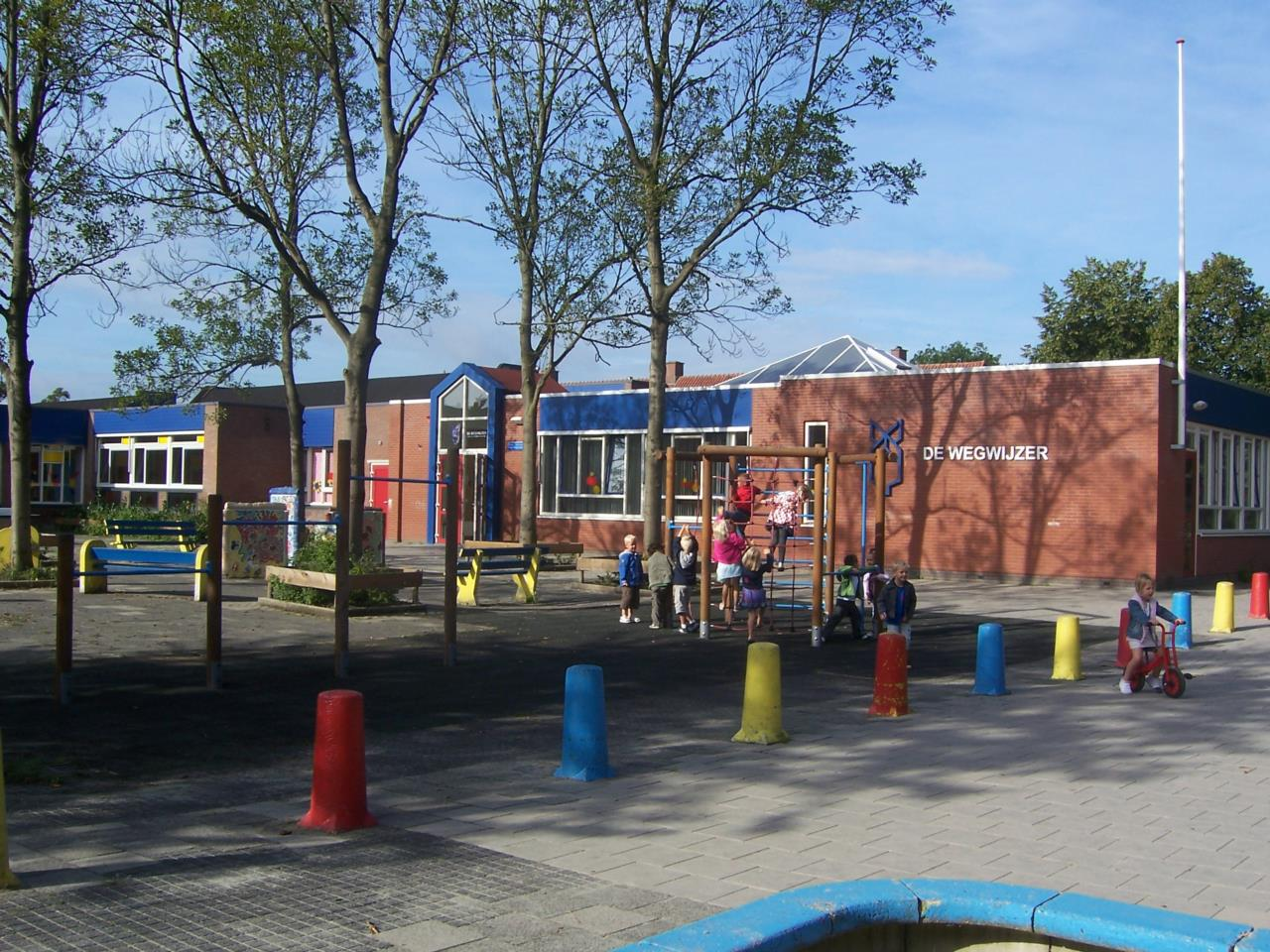 Passend onderwijs betekent dat alle kinderen onderwijs volgen op een school die bij ze past. Ook als zij extra ondersteuning nodig hebben. Daarvoor werken reguliere en gespecialiseerde scholen samen in een samenwerkingsverband.  Schoolondersteuningsprofiel (SOP)
In dit schoolondersteuningsprofiel leest u welke mogelijkheden onze school heeft voor de ondersteuning van leerlingen met uiteenlopende onderwijsbehoeften.Alle schoolbesturen hebben met elkaar vastgesteld welke ondersteuning er minimaal op alle scholen geleverd wordt, de zogenaamde basisondersteuning. Daarnaast hebben alle scholen vastgesteld welke extra ondersteuning zij zelf kunnen bieden aan leerlingen. Deze basis- en schoolspecifieke ondersteuning staat beschreven in dit schoolondersteuningsprofiel (SOP). Elke school in Nederland heeft een SOP.Onderwijscollectief VPR: samen voor inclusiever onderwijs
De school biedt basisondersteuning en extra ondersteuning. Daarover kunt u alles lezen in dit document. Maar soms is er meer nodig voor een leerling. Een school heeft niet altijd zelf de kennis of mankracht in huis om alle leerlingen goed te kunnen ondersteunen. Daarom werken alle scholen op Voorne Putten en Rozenburg samen in samenwerkingsverband Onderwijscollectief VPR.Na overleg met ouders/verzorgers kan door de school de hulp ingeroepen worden van professionals van Onderwijscollectief, gespecialiseerde scholen of andere zorg-/onderwijsorganisaties. Zij kunnen ondersteuning bieden aan het kind en/of de leerkracht. Wanneer een kind specifieke onderwijsbehoeften heeft, probeert een leerkracht hier in de klas zoveel mogelijk op aan te sluiten met extra ondersteuning.Samen met de ouders/verzorgers, leerkracht, intern begeleider en professionals vanuit het samenwerkingsverband vindt dan een overleg plaats. Hierin wordt afgesproken welke aanpak gevolgd wordt en welke aanpassingen er binnen de school gedaan worden. Het samenwerkingsverband stimuleert dat scholen onderling samenwerken in zogenaamde ROK-overleggen. Soms kan een andere school in de buurt bepaalde ondersteuning wel bieden. Als blijkt dat de best passende plek voor een leerling een gespecialiseerde school is, dan geeft het samenwerkingsverband daar een toelaatbaarheidsverklaring (TLV) voor af. Meer informatie over Samenwerkingsverband Onderwijscollectief VPR kunt u vinden op www.onderwijscollectiefvpr.nl. Hoe wij samen werken aan passend onderwijs staat in het ondersteuningsplan.Heeft u hierover vragen? Dan kunt u altijd contact opnemen. Samenwerkingsverband Onderwijscollectief VPR is te bereiken via 0181-760900 of via administratie@onderwijscollectiefvpr.nl. Op www.passendonderwijs.nl (website van ministerie OCW) vindt u algemene en landelijke informatie over Passend Onderwijs. 2.1 VisieOns onderwijsconceptDe Wegwijzer is een reguliere katholieke basisschool.Onze visie op onderwijsDe Wegwijzer is een lerende organisatie. Dat wil zeggen dat iedereen in de school van en met elkaar leert, dat wij reflecteren op ons onderwijs en dit aanpassen waar nodig. Initiatieven om te experimenteren met verbeteringen worden gestimuleerd en resultaten met elkaar gedeeld. Deze lerende houding willen wij kinderen ook meegeven. Met een kritische houding staan wij open voor veranderingen in de maatschappij en maken keuzes in de vaardigheden die wij bijbrengen. Wij zorgen voor betekenisvol onderwijs waarin wij uitdagende en stimulerende lessen geven. Wij maken hiervoor gebruik van methodes, maar durven hier onderbouwd van af te wijken. Wij werken met materialen en de omgeving zodat kinderen in een context leren. Naast ambitieus cognitief onderwijs vinden wij de sociale vorming van kinderen belangrijk. Wij willen dat onze kinderen opgroeien tot mooie mensen die een waardevol aandeel hebben in de maatschappij. Wij besteden veel aandacht aan sociale vorming en omgangsnormen. Wij werken vanuit een respectvolle omgeving waarin de ontwikkeling van ieder kind centraal staat. De afstemming over deze ontwikkeling gaat vanuit de driehoek ‘ouder-KIND-school’. Kinderen zijn zich bewust van hun eigen kennis en gedrag en kunnen hierop reflecteren en verantwoording over afleggen. Hier spelen wij op in door coöperatief te werken met differentiatie in leerstof en leertijd. In de school heerst een stimulerende sfeer om samen te werken, samen te spelen, samen te delen en samen op te lossen.2.2 Onderwijs en ondersteuningKenmerkend voor onze leerlingenOnze school is gelegen in de wijk Waterland, gelegen in het Zuid-Oostelijke gedeelte van Spijkenisse. De bevolkingssamenstelling van Waterland is zeer gevarieerd. In de wijk staan veel eengezinswoningen, koop- en huurwoningen. Binnen de Wegwijzer komen kinderen uit een gemengd sociaal milieu, waarvan een klein deel (5%) wordt gerekend tot een risicogroep wat betreft de kansen op schoolsucces. Onze kinderen zijn representatief voor de wijk waarin we staan. We zien de laatste paar jaar een toename van het aantal echtscheidingen, waardoor kinderen opgroeien in eenoudergezinnen of samengestelde gezinnen.Sterke punten in onze ondersteuningSterke punten van De Wegwijzer:Stimulerende sfeer om samen te werken, samen te spelen, samen te delen en samen oplossingen te bedenken staan centraal.Betekenisvol onderwijs waarin er uitdagende en stimulerende lessen worden gegeven. Duidelijke en goedwerkende zorgstructuur.Lesgeven vanuit het Expliciete Directe Instructie model (EDI)Coöperatief leren.Zicht op ontwikkeling. Goede contacten met externe en weten wie je wanneer kunt inzetten.Werken met Leer- en Veerkracht om de ontwikkeling van mens tot persoon vanuit de positieve psychologie te stimuleren.Grenzen aan onze ondersteuning​​De school kan geen passende ondersteuning organiseren als er sprake is van:Gebrek aan welbevinden van de leerling zelf of andere leerlingen in de groep of school en geen uitzicht op verbetering hiervan in de huidige schoolsituatie.Onveilige situatie voor de leerlingen zelf of zijn omgeving. Mate en hoogte van leerkrachtnabijheid die nodig is om de leerling tot leren te laten komen.Medische handelingenZindelijkheidExternaliserend gedragVerstoorde relatie met de ouders, er is geen communicatie meer mogelijk of het wederzijdse vertrouwen is weg. Onze ambities en ontwikkeldoelen voor de ondersteuningVanaf 2019 werken wij met Leer- en veerkracht om de ontwikkeling van mens tot persoon vanuit de positieve psychologie te stimuleren. Wij willen bijdragen aan de vorming van de hele mens tot persoon. Dat betekent dat wij ook willen bijdragen aan de levensbeschouwelijke ontwikkeling van onze kinderen. Ieder kind krijgt bij ons de ruimte om te komen tot een eigen identiteit en klaar te zijn voor de maatschappij. Wij halen hierbij inspiratie uit de katholieke traditie van de school en hebben vanuit die inspiratie werkelijke interesse in de eigenheid van het kind.Gekoppeld aan de bovenstaande ambities hebben wij als school de volgende nascholingsplannen:Schooljaar 2022-2023In dit schooljaar werken wij aan de verbeterthema’s:- leer- en veerkracht traject voortzetten en zichtbaar uitdragen.- rekenen.- Blink lezen implementeren in de groepen 4 t/m 8.- betekenisvol lerenOndersteuning aan onze leerlingenIn het ondersteuningsplan is afgesproken welke basisondersteuning scholen bieden.Scholen hebben hun basisondersteuning op orde als:De basiskwaliteit volgens de onderwijsinspectie voldoende is; Onze basiskwaliteit is met een goed beoordeeld in het jaar 2020, zie https://toezichtresultaten.onderwijsinspectie.nl/De onderwijsondersteuning op school goed is georganiseerd en verdeeld over 3 intern begeleiders.De school preventieve en licht curatieve interventies kan aanbieden. Kwaliteit van het onderwijsZo wordt er zicht gehouden op de kwaliteit van het onderwijsDe schoolbesturen zijn verantwoordelijk voor de onderwijskwaliteit op scholen, zij moeten hier goed zicht op hebben. Aan de hand van de schoolresultaten, schoolbezoeken en verdere screening weet het schoolbestuur wat de kwaliteit is van elke school. De inspectie checkt vervolgens op een aantal scholen of de bevindingen van het bestuur overeenkomen met de bevindingen van de inspecteur. De norm voor basiskwaliteit is dat een bestuur en zijn scholen voldoen aan de eisen voor onderwijskwaliteit, de kwaliteitszorg en het financieel beheer. Wanneer een bestuur onder het basistoezicht valt vindt er elke vier jaar een inspectie plaats van het bestuur en een inspectie op enkele scholen. Niet elke school wordt dus elke vier jaar bezocht door de onderwijsinspectie.Kwaliteit van de schoolOp 8 september 2020 vond het laatste kwaliteitsonderzoek van de inspectie op onze school plaats. Onze school is beoordeeld met de waardering goed.Op  kunt u het rapport van onderwijsinspectie over onze school bekijken.Onderwijsondersteuning op schoolOndersteuningsstructuur in de schoolBasisaanpak:Iedere school stemt het onderwijs doelgericht af op de onderwijsbehoeften van haar leerlingen. Hoeveel instructie en begeleiding een leerling nodig heeft om de doelen op het gebied van technisch lezen, spelling, begrijpend lezen en rekenen te bereiken is belangrijk om te bepalen welke aanpak het beste past bij dit kind op deze school, in deze klas met deze leerkracht. Op deze manier wordt een basisaanpak voor de groep geformuleerd waarin gedifferentieerd wordt op de ondersteuningsbehoeften van leerlingen. Zo kunnen leerlingen die met een basisinstructie aan het werk kunnen, leerlingen die met een verkorte instructie toe kunnen en leerlingen die extra uitleg nodig hebben samen onderwijs volgen.Basisondersteuning:Leerlingen die meer ondersteuning nodig hebben, worden op school besproken tijdens het interne zorgoverleg. Dit overleg bestaat uit de intern begeleiders en de directie. Onze school heeft drie intern begeleiders en zij zijn belast met o.a. de volgende taken:- Ondersteuning bieden bij hulpvragen van leerkrachten bij kinderen met gedrags-, cognitieve-, of sociaal-emotionele problemen.-Onderhouden van externe contacten.- Observaties in de groepen.- Onderhouden van contacten met ouders van zorgleerlingen.- Organiseren en voortzetten van groot overleg momenten met ouders en externe over een zorgleerling.- Bijhouden van de zorgstructuur op school; o.a. opstellen OPP eigen leerlijnen.- Opstellen en analyseren van toetsgegevens op groeps-, en schoolniveau om de opbrengsten goed te kunnen blijven volgen.- Coachen van leerkrachten op pedagogisch en didactisch gebied. Naar aanleiding van dit gesprek kan het voor leerlingen die de basisaanpak volgen nodig zijn extra aandacht te krijgen op een specifiek onderdeel van hun ontwikkeling. De focus ligt daarbij afhankelijk van het gesignaleerde probleem op aanpassingen in klassenmanagement, pedagogisch handelen, didactisch handelen, leertijd of leerstofaanbod. Hieruit voortvloeiende interventies worden altijd overlegd met de ouders/verzorgers van de desbetreffende leerling en vastgelegd in het leerlingvolgsysteem. Levert de interventie niet het gewenste resultaat dan kan dit aanleiding zijn een leerling te bespreken in een zorgoverleg. Het ondersteuningstraject start altijd met de basisondersteuning in de klas en op school. De stappen die daarna gezet worden zijn afhankelijk van de ondersteuningsvraag van de leerling en/of van de leerkracht. De volgende overlegvormen zijn mogelijk. ZorgoverlegHet zorgoverleg geeft de mogelijkheid ook deskundigen van buiten de school te betrekken wanneer de leerling meer ondersteuning nodig heeft dan er vanuit de basisondersteuning geboden kan worden. De intern begeleider is verantwoordelijk voor het organiseren van dit overleg en bepaalt met de schoolbegeleider van het samenwerkingsverband welke deskundigen hierbij betrokken worden. Het gaat om deskundigen die al aan de school verbonden zijn en onderdeel uitmaken van de interne zorgstructuur. Afhankelijk van de problematiek kan hierbij gedacht worden aan een expert van het samenwerkingsverband, de jeugdarts of het schoolmaatschappelijk werk. Uiteraard wordt dit altijd vooraf met de ouders/verzorgers besproken en worden zij altijd uitgenodigd bij het zorgoverleg. In het zorgoverleg worden afspraken gemaakt over de te volgen aanpak. De interventies worden in principe binnen de groep uitgevoerd. Vanuit het samenwerkingsverband kan extra ondersteuning ingezet worden, zoals arrangementen voor leerlingen met een fysieke beperking, een maatwerkarrangement en/of deelname aan de impulsklas. Ook kunnen professionals uit het gespecialiseerd onderwijs gevraagd worden om mee te kijken en tips en adviezen te geven. Wanneer er sprake is van een grote beïnvloedbare factor in de thuissituatie wordt de regie gevoerd door jeugdhulp. Resultaten worden geregistreerd in het leerlingvolgsysteem en besproken in een volgend zorgoverleg. Het resultaat van de uitgevoerde interventies is steeds bepalend in de afweging of een leerling voldoende ondersteuning heeft gekregen. Als een leerling toch meer ondersteuning nodig heeft wordt er een Multi Disciplinair Overleg georganiseerd met extra expertise aan tafel. Dit gebeurt altijd in overleg met ouders/verzorgers, zij zijn bij deze overleggen aanwezig. Er kan dan eventueel ook gekeken worden of het gespecialiseerd onderwijs mogelijk een best passende onderwijsplek is. Meer informatie hierover vindt u op www.onderwijscollectiefvpr.nl.Expertise op schoolDe volgende deskundigheid is beschikbaar op schoolSamenwerkingspartnersOnze school werkt met de volgende organisaties samen:Samenwerkingsverband Onderwijscollectief VPR – Wij werken samen aan thuisnabij passend onderwijs. Vanuit Onderwijscollectief is een vaste schoolbegeleider (orthopedagoog/schoolpsycholoog) verbonden aan onze school. Daarnaast kan Onderwijscollectief expertise op het gebied van het jonge kind, gedrag en lees- en spellingsproblemen bieden. Schoolmaatschappelijk werk – We werken samen om zo nodig hulpverlening op te starten in de gezinnen, SMW denkt mee in het interne zorgoverleg, voert ouder- en kindgesprekken en leidt de gezinnen naar de hulpverlening toe. Centrum voor Jeugd en gezin – schoolarts, verpleegkundige – Schoolarts sluit aan bij MDO indien nodig en er wordt contact gezocht als er in overleg met ouders besloten wordt een leerling extra op te roepen.Gebiedsteam / JOT – Er is samenwerking indien het JOT betrokken is bij een gezin.Logopedist – Wij werken samen met Logo-care, Logopediepraktijk Noorthoorn, Logopediepraktijd Francis de Koning, Auris – d.m.v. toegewezen arrangementen komt er een Ambulant begeleider op school om met TOS leerlingen te werken aan hun taal en de ambulant begeleider coacht ook de leerkracht.Dyslexiebehandelaar – Zij doen onderzoek naar dyslexie en geven behandelingen indien nodig bij ons op school.Kans- groep: observatie groep vanuit de RVKO waar leerling die ‘tussen wal en schip vallen’ naar toe kunnen. Kameleon: Kinderen die weinig tot geen Nederlands spreken, bezoeken tot maximaal 2 jaar deze school en stromen dan bij ons op school in.2.3 preventie en licht curatieve interventiesZo werken wij aan vroegtijdige signalering van leer-, opgroei- en ontwikkelingsproblemenOnze zorgstructuur is zo opgebouwd dat vroegtijdig signalering van leer-, opgroei-, en ontwikkelingsproblemen snel in beeld komen. Dit doen we door op de voorschoolse voorzieningen, CJG en in groep 1 al kinderen te signaleren middels stappenplan VVE. Het gaat om kinderen met een onderwijsbehoefte, die niet met de reguliere middelen beantwoord kan worden, zodoende is er een doorgaande lijn tussen voorschool en basisschool.   Bij kinderen die met een VVE indicatie bij ons op school starten, vindt altijd een warme overdracht plaats. Dit kan zijn met VVE-coach en IB, maar wanneer er externe instanties bij betrokken zijn dan zullen zij ook aansluiten.  Als een kind 4.6 jaar oud is, vindt er altijd een terugkoppeling plaats naar de voorschoolse voorziening.Binnen onze ondersteuningsroute worden er altijd de volgende stappen doorlopen:Leerkracht signaleert zorg.Er vindt overleg plaats met de intern begeleider.Intern begeleider brengt leerling in bij het zorgoverleg. Zorgoverleg bestaat uit directie en intern begeleiders.Het zorgtraject wordt bepaald met elkaar en indien nodig wordt schoolbegeleider vanuit Onderwijscollectief ingeschakeld.Zorgtraject wordt met ouders besproken.Indien nodig vindt er een multidisciplinair overleg plaats, waarbij externe partners aansluiten om het kind en gezin goed te kunnen begeleiden.Zorgtraject wordt ingezet.Het zorgtraject kan bijvoorbeeld bestaan uit:-handelingsplan met kleine doelen in de groep door de leerkracht. (6 a 8 weken)-observaties door intern begeleider.-rekenonderzoek of PI-dictee door intern begeleider.-IQ onderzoek door Onderwijscollectief of KANS (RVKO)-starten met een eigen leerlijn.-overleg met SMW, die kan gezinsproblematiek opnemen.-inschakelen specialist vanuit het samenwerkingsverband voor specifieke zaken.-aanmelding bij het JOT-adviseren aanmelding kindercoach/rots en water/e.d.Verder hebben de leerkrachten 4 keer per jaar een groepsbespreking met de intern begeleider waarbij de kinderen worden besproken, op zowel didactisch als sociaal gebied.Zo werken wij aan een goed schoolklimaatOp de Wegwijzer werken we vanuit onze visie met de volgende kernwaarden: verwondering, respect, verbondenheid, zorg, gerechtigheid, vertrouwen en hoop. Tijdens een schooljaar staan deze kernwaarden in verschillende perioden centraal in de hele school. In de groepen worden hier gesprekken over gevoerd.Voor een goed schoolklimaat gebruiken we verschillende methodieken:-Leer-en Veerkracht: Met deze methodiek stimuleren we veerkracht en welbevinden bij iedereen op onze school. Werken aan mentaal welbevinden werkt zowel curatief als preventief. Zowel voor de leerlingen als voor het team. Kinderen en leraren krijgen door Leer- en Veerkracht handvatten aangereikt waardoor ze meer rust en (werk) plezier ervaren. Deze methodiek wordt schoolbreed ingezet, hierdoor zal de mate van welbevinden toenemen. Een hogere mate van welbevinden zorgt voor een toename in hoop, doorzettingsvermogen en eigenwaarde, én staat in positief verband met leerprestaties. -Taakspel: een basis voor een positief pedagogisch groepsklimaat. Wij zijn in 2015 begonnen met het invoeren van Taakspel. We werken hier schoolbreed mee in de groepen 3 t/m 8. Taakspel zelf wordt 3 keer in de week gespeeld, maar de essentie hiervan zetten we in alle lessen in. Zo zijn er veel positieve correcties (complimenten) en wordt negatief gedrag over het algemeen genegeerd en wordt er vooral de nadruk gelegd op wenselijk gedrag. Dit gedrag wordt ook van tevoren benoemd door de leerkrachten. Deze facetten nemen we mee in alle lessen omdat dit zorgt voor een positief klassenklimaat. Dit is ons aanbod voor leerlingen met ernstige lees-/spellingsproblemen en ernstige rekenproblemenOp De Wegwijzer werken wij met een dyslexieprotocol en een dyscalculieprotocol.    Voor elke leerling waarbij een vermoeden van dyslexie is, wordt BOUW ingezet. Er is voor elk kind een dyslexiekaart aangemaakt, waarin beschreven staat wat we als school bieden voor kinderen met dyslexie. Het tot stand komen van de dyslexiekaart gebeurt in overleg met het kind. Elke basisschool heeft de deskundigheid om een complexe ondersteuningsvraag op het gebied van lezen en rekenen te analyseren (eventueel met hulp van Onderwijscollectief of specialisten van het S(B)O) en hierop een programma te maken dat uitgevoerd wordt in de klas van het kind.Op zorgniveau 2 krijgen de kinderen naast verlengde instructie in de groep extra individuele begeleiding van de groepsleerkracht. Mochten wij als school niet voldoende vooruitgang zien bij een kind dan kunnen we overstappen naar zorgniveau 3. Op zorgniveau 3 krijgen de kinderen extra onderwijstijd verlenging buiten de groep door een leerkracht en daarbij wordt BOUW ingezet. Dit is ons didactisch aanbodOp de Wegwijzer bieden wij betekenisvol, kwalitatief goed onderwijs waarin wij kinderen ervaringsgericht lesgeven. Voor het bieden van een beredeneerd, eigentijds en verantwoord onderwijs hanteren wij verschillende methodes bij de verschillende vakgebieden, gerelateerd aan de kerndoelen. Hierdoor garanderen we tevens een doorgaande lijn m.b.t de ontwikkeling van de kinderen. Wij kunnen het beredeneerde onderwijs garanderen door de kinderen goed te volgen, de behaalde resultaten te analyseren en door reflectie/aanpassing van de leerkracht op zijn/haar handelen. Bij de lessen van rekenen, taal, spelling en begrijpend lezen wordt altijd gewerkt op drie niveaus. Zo kunnen de kinderen verlengde instructie krijgen met ondersteuning van materialen en is er verrijking en/of verdieping voor de kinderen waar de leerdoelen al voor behaald zijn. In deze lessen wordt ook gewerkt met het EDI-model, zo is er al zicht op de ontwikkeling van de kinderen tijdens de instructie. Door het inzetten van het EDI-model profiteren de leerlingen van de instructie van de leerkracht, wordt de lestijd efficiënt gebruikt en wordt controle van begrip ingezet om de leerlingen van feedback te voorzien. Op de Wegwijzer zorgen we voor een leerklimaat waarin leerlingen actief en betrokken zijn door o.a. het inzetten van coöperatieve werkvormen.Op school kunnen we, eventueel met hulp van het samenwerkingsverband, een eigen leerlijn samenstellen voor kinderen met een grote achterstand. Voor de kinderen met een ontwikkelingsvoorsprong werken wij met de projectgroep. Deze kinderen werken dan ongeveer 6 weken projectmatig aan eigen gekozen doelen. De uitwerking hiervan vindt plaats in de klas en een leerkracht begeleidt de kinderen 1x per week met hun plan van aanpak. De kinderen worden in de breedte uitgedaagd binnen de groep met leeftijdsgenoten. Binnen de aangeboden leerstof krijgen zij verrijkende taken aangeboden. Daarnaast is er een didactisch coach beschikbaar op school voor hulpvragen. Op studiedagen en op teamvergaderingen wordt inhoud gegeven aan het verbeteren van het didactisch handelen van het team. Er vinden jaarlijks klassenconsultaties plaats. Daarin krijgen de leerkrachten feedback over de kwaliteit van de les en het didactisch handelen van de leerkracht.2.4 Fysieke RuimtenDit zijn de mogelijkheden die onze school heeft om aan specifieke ondersteuningsbehoeften tegemoet te komen.In onze school hebben wij ruimte voor:- Prikkelarme werkplek of stilteruimte - Ruimte met individuele werkplekken - Ruimte voor één op één begeleiding - Ruimte voor een time-out - Behandelingsruimte (niet-medisch) - We hebben wel een stoepje voor de deur, geen drempels in de school, we zijn fysiek toegankelijk voor rolstoelen.- We hebben op beide locaties een speelzaal. Deze ruimtes en plekken zetten wij flexibel in.2.5 ProtocollenDe volgende (landelijke) protocollen zijn op onze school vertaald in een schoolplan en daar handelen wij naar indien dit nodig is.3.6 Extra ondersteuningVanuit onze ROK zijn we in oktober 2021 gestart met Impulsklas jonge kind. Vanuit de Impulsklas voor het jonge kind wordt op een oplossingsgerichte manier gewerkt met kinderen die een steuntje in de rug kunnen gebruiken op het gebied van gedrag, werkhouding of sociaal- emotionele ontwikkeling. Het is fijn te ervaren dat er een positief en intensief contact is tussen de begeleiders, leerling, ouders en school zodat we gezamenlijk het leerdoel voor het kind kunnen vaststellen en monitoren.Leerlingen uit de groepen 2 en 3 van de basisscholen uit Waterland met werkhoudings- en gedragsdoelen gaan één dagdeel per week naar de Impulsklas. Zij komen daar samen met een ouder. De groep werkt daar onder gespecialiseerde begeleiding (kindbegeleider en ouderbegeleider) aan werkjes en opdrachten. Daarnaast zijn er groepsactiviteiten (bv. Rots & Water en mindset). Tijdens het aparte oudermoment worden ervaringen gedeeld over diverse opvoedvragen. Verder wordt het programma aangepast op wat de groep en de individuele kinderen nodig hebben. De Impulsklas vindt 1 dagdeel per week plaats, gedurende 12 weken.Vanuit Onderwijscollectief kan het volgende aan extra ondersteuning geboden worden:Inzet van expertise van schoolbegeleiders (orthopedagogen/schoolpsychologen), begeleiders passend onderwijs en onderwijskundig adviseurs;Een maatwerkarrangement;Arrangementen voor leerlingen met een fysieke beperking;Deelname aan de impulsklas.We hebben toch ook nog de impulsklas voor het oudere kind?SchoolgegevensSchoolgegevensNaam school KBS De WegwijzerBRIN nummer 18AX00Adres, postcode, plaats Vlinderveen 219, 3205 EB SpijkenisseTelefoon 0181 640203Website https://www.kbsdewegwijzer.nlEmail Info@kbsdewegwijzer.nlNaam schoolbestuurRVKOAantal leerlingen435 per 1-10-2021Gemiddeld aantal leerlingen per groep28 DeskundigeTaak van deskundigeIndicatie aantal uren per week/maandIntern begeleiderzorgstructuur60 uur p/wGedragsspecialist Coachen van leerkrachten1 uur p/wOnderwijsassistentOndersteunen van kinderen80 uur p/wSMWOndersteunen van kinderen4 uur p/wRIDOndersteunen van kinderen met dyslexie8 uur p/wAandachtsfunctionaris kindermishandelingVolgen van de meldcode1 uur p/wMeer- en hoogbegaafheidspecialistCoachen van leerkrachten en het lesgeven van de projectgroep.5 uur p/wLeesspecialistCoachen van leerkrachten en zorgdragen voor implementatie nieuwe methode.2 p/wKindercoachBegeleiden van kinderen4 p/wDidactisch coachCoachen van leerkrachten1 uur p/wMotorische remedial teacherOpstellen en uitvoeren plan bij motorische ontwikkeling1 uur p/wRots- en water trainerGroepsaanpak weerbaarheid1 uur p/wJonge kind specialistAdviseren van collega’s over ontwikkeling en activiteiten voor het jonge kind.Extra taak naast lesgevende takenActief toegepastKrijgt een updateIn voorbereidingNiet aanwezigMeldcode huiselijk geweld en kindermishandelingxProtocol anti-pesten genaamd: escalatieladderxProtocol dyslexiexProtocol gedrag/ sociale veiligheid genaamd: escalatieladderxProtocol medisch handelenxProtocol meer- en hoogbegaafdheidxProtocol rouw en overlijden xProtocol schorsen en verwijderenxProtocol voorkomen schoolverzuim en thuiszittersx